Grille de création de son profil de compétencesCochez selon le degré d’utilisation des compétences qui suit :0 = aucunement1 = parfois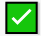 2 = souvent3 = très souvent 2. Volets de la pratiqueLa pratique professionnelle d'un.e spécialiste des milieux documentaires se décline sous trois grands volets : Gérer et exploiter les ressources informationnellesAccompagner les clientèlesCollaborer au développement de son organisation3. Contexte de pratiqueLe contexte de pratique est constitué de l'ensemble des caractéristiques d'un milieu de travail qui influencent les conditions d'exercice d'un métier ou d'une profession. Des facteurs comme la taille de l'équipe dédiée à la gestion documentaire, la taille et complexité structurelle de l'organisation, la présence et l'intensité de l'usage des technologies, ont une incidence directe sur la manière dont le.la professionnel.le exerce ses fonctions, exploite et développe ses compétences. Ces facteurs déterminent, par exemple, la possibilité, la nature et la forme du travail collaboratif (en équipe). Ils font aussi en sorte qu'une personne soit amenée à travailler dans un créneau très spécialisé ou, à l'inverse, à devoir démontrer une extrême polyvalence. Laissez votre cas et effacez les autres propositions.3.1 InterneType d’organisationMinistères et organismes gouvernementaux	Ministère, office, régie, agenceParapublic — secteur de la santé	CISSS, hôpitaux, CLSCParapublic — secteur de l’éducation	Université, cégep, collège privé, école gouvernementale, centre de services scolaireParapublic — secteur municipal	Ville, municipalité, MRCInstitutions nationales	BAnQ, BACOrganismes religieux	Communauté religieuse, archevêchéOrganismes à but non lucratif	Organisme de bienfaisance, association, regroupement ou fédérationOrganismes professionnels et syndicauxOrdre professionnel, syndicatEntreprises	Entreprises privées de services ou de fabrication, coopératives, commercesCentre d’archives et sociétés d’histoire	Centre d’archives agréé ou non, société d’histoire et/ou de généalogieAutresTaille de l’organisationPetite entreprise (1 à 49 employé.e.s)Moyenne entreprise (50 à 249 employé.e.s)Grande entreprise (250 à 999 employé.e.s)Très grande entreprise (1 000 employé.e.s et plus)Nombre d’unités ou de services dans l’organisation12 à 56 à 910 et plusSpécialisation disciplinaire (juridique, sciences, etc.)AucuneUn atoutRequiseLangue de travail et de communicationUnilingueBilingueMultilingueTaille de l’équipe documentaireSeul2 à 34 à 67 et plusDegré d’ouverture à l’innovationFaible MoyenneÉlevéeTrès élevée3.2 ExterneAire d’activité de l’organisationLocal/proximitéRégionalProvincialNational (Canada)InternationalContexte réglementaireMunicipalProvincialFédéralInternationalInfluence de la politique externeFaible MoyenneÉlevéeTrès élevéeDegré d'exposition médiatiqueFaible MoyenÉlevé Très élevéDiversité des clientèles (groupes d'âge, origines culturelles, etc.)Faible MoyenneÉlevéeTrès élevée1. Compétences généralesLes compétences générales sont communes à toutes les professions des milieux documentaires. Il s'agitde la combinaison de connaissances (savoir), d’habiletés (savoir-faire) et de comportements (savoir-être) qui permettent à tout.eprofessionnel.le de pouvoir agir de manière efficace et efficiente dans un contexte de travail.1.1 Compétences et habiletés clés (au cœur de la pratique)AdaptabilitéCapacité de maintenir une perspective positive, de travailler de façon constructive sous pression, de gérer la tension et d’être en mesure de répondre ingénieusement aux changements et à l’ambiguïté.Apprentissage continu Capacité d'être motiver à se perfectionner et à améliorer ses compétences et ses connaissances de façon continue, dans le but de s’adapter aux changements et de travailler efficacement.Centré.e usager.ère.sCapacité de recueillir les besoins émergents des usagers à partir de techniques appropriées et de transformer ces besoins en services concrets répondant aux attentes.Communication orale et écriteCapacité de communiquer efficacement, en tenant compte des besoins du public cible, pour transmettre de l’information. Elle englobe la capacité d’écouter avec attention ce que les autres disent, de comprendre, de poser des questions au besoin et de synthétiser les idées présentées.Gérer des ressourcesCapacité de déterminer comment les ressources doivent être réparties, d’obtenir et de surveiller leur utilisation appropriée pour compléter un travail ou offrir un service.IntégritéCapacité d'être honnête et respectueux de l’éthique et d'agir en toute authenticité, dans le respect des normes liées à la confidentialité et à la protection des renseignements personnels.Littératie numériqueCapacité de comprendre et d’utiliser les technologies de l’information et de la communication (TIC), notamment en vue d’étendre ses connaissances et de développer ses compétences.Souci du détailCapacité de porter une attention particulière aux détails et d'être méticuleux dans l’exécution des tâches et des mandats.1.2 Compétences et habiletés complémentairesAssociées aux compétences clés, les compétences et habiletés suivantes sont couramment mobilisées et recherchées dans le cadre du travail d'un.eprofessionnel.le des milieux documentaires.1.2.1 ConcevoirCréativité et innovationCapacité d’adopter une autre façon de penser pour trouver de nouvelles idées, des idées inhabituelles ou ingénieuses sur un sujet donné ou une situation et de développer une solution originale bénéfique à l’organisation. Résolution de problèmesCapacité d’identifier les problèmes et d'examiner les informations connexes pour élaborer et évaluer des options pour la mise en œuvre de solutions.Sens de l'initiativeLa capacité de prendre des responsabilités, de relever des défis, de proposer, d'organiser ou de faire quelque chose de soi-même sans être incité par les autres.1.2.2 Penser stratégiquementPlanification stratégiqueCapacité d’envisager un état futur et d'élaborer des stratégies, des objectifs et des plans d’action pour y parvenir.Prise de décisionsCapacité d’analyser l’information et les choix, puis d'évaluer les résultats pour prendre une décision éclairée.ÉvaluationCapacité d’identifier les mesures ou les indicateurs de rendement ainsi que les actions nécessaires pour améliorer ou corriger la performance.Recherche et enquêteCapacité d’effectuer des études et d’examiner les données afin d’accroître les connaissances, de trouver les causes, de soutenir des idées ou de tirer des conclusions.Avoir de la visionCapacité d’anticiper et de se préparer à faire face, avec clairvoyance, aux défis et aux opportunités à venir.Prise de risquesLa capacité de faire un choix d’action, calculé ou non, comportant un état d’incertitude ou une possibilité de résultats indésirables, dans l’espoir d’atteindre les objectifs désirés.1.2.3 Collaborer et accompagnerTravailler avec les autres et coopérerCapacité d’interagir avec d’autres personnes dans l'exécution de tâches, d’avoir une bonne attitude et de faire preuve de collaboration afin d’atteindre un objectif commun.Intelligence relationnelle et interculturelleCapacité de communiquer, d'interagir et de travailler de façon efficace et appropriée avec des personnes de différents milieux culturels.Capacité d'accompagner et de former les autres	Capacité d’enseigner à d’autres personnes.2.1. Gérer et exploiter les ressources informationnelles2.1.1	Gérer des ressources informationnellesChoisir, acquérir, recevoir et traiter des ressources informationnelles.Réaliser ou superviser des activités de numérisation.Inventorier les ressources informationnelles.Évaluer la pertinence des ressources informationnelles et procéder à leur disposition adéquate.(calendrier de conservation et élagage)Évaluer les collections.Créer ou importer des fiches signalétiques ou des métadonnées.Concevoir et appliquer des outils de gestion des ressources informationnelles.Assurer la sécurité et la protection des ressources informationnelles.Concevoir, implanter et appliquer des solutions de conservation et de préservation.Veiller à l’application et au respect des dispositions légales (lois, normes, règles) associées à l'accès, à l'usage et à la gestion des ressources informationnelles : droits d’auteurs, reproduction, etc.2.1.2 	Acquérir, développer, déployer et exploiter les outils de gestion et de diffusionAdministrer et piloter les outils de gestion et de diffusion.Exploiter les outils de gestion et de diffusion.Préparer et diffuser des outils d'information : bibliographies, indicateurs, fiches signalétiques, etc.Acquérir les outils de gestion et de diffusion.Analyse les données recueillies.2.2. 	Accompagner les clientèles2.2.1 	Assister les usager.ère.sAccueillir et orienter les usager.ère.s.Offrir des services de référence et de recherche.Offrir des services de consultation individuelle ou de groupe.Fournir des services spécialisés : droits d’auteur, restrictions d'accès, données de recherche, etc.Fournir des services de signalement courant.Assurer la circulation des ressources informationnelles.Fournir des services de reproduction de matériel.Fournir de l’aide à l’utilisation des outils technologiques.Agir en partenaires dans la gestion de certaines ressources comme les données de recherche ou les informations personnelles des usager.ère.s.2.2.2 	Offrir des services de médiation et de formationDévelopper des activités et des outils de formation.Initier et former les usagers sur l’accès aux services et aux ressources informationnelles.Produire et proposer des contenus sur les plateformes numériques : sites web, réseaux sociaux, capsules de formation, etc.Fournir des programmes et des activités adaptés aux besoins des clientèles.Animer des activités de médiation.Contribuer au développement continu des compétences informationnelles des clientèles.2.2.3 	Agir comme expertAssister les usagers dans la recherche et la sélection des ressources informationnelles.Aviser la clientèle sur les questions et les enjeux des droits d’auteur, de reproduction et autres aspects légaux.Exercer une veille : veille documentaire, veille informationnelle, veille stratégique.Assister les usagers dans l’organisation de ressources ou d’informations.Anticiper et répondre de manière proactive aux nouveaux besoins des usagers.2.3.	Collaborer au développement de son organisation2.3.1 	Contribuer à la gouvernance de l’informationConcevoir et évaluer des plans, des politiques et des règlements : élaboration de politiques, de directives, de normes, de processus, de procédures se rapportant à la gestion administrative, etc.Concevoir et implanter des plans de mesures d’urgence.Assurer le respect des plans, des politiques et des règlements.Collecter et analyser des données sur l’usage des ressources et des services.Collaborer au partage et au transfert des connaissances.2.3.2 	Gérer des projets, des programmes et des servicesConcevoir et planifier des programmes, des services et des projets spéciaux.Évaluer des programmes et des services.Évaluer et gérer les risques et identifier les actions à mettre en œuvre pour réduire ou pour éviter leurs répercussions. Prendre des décisions et les communiquer.Travailler en équipe.Négocier les ententes avec les fournisseurs.Organiser, animer ou participer à des rencontres en présence ou à distance.Contrôler et évaluer la prestation des personnes et les livrables.Documenter les projets et rédiger les rapports.Établir des collaborations ou des partenariats : partage d'infrastructures technologiques, d’expertise, de ressources, etc.2.3.3 	Soutenir le rayonnement de l’organisationPromouvoir et mettre en marché des programmes et des services.Produire et diffuser des résultats de recherche : articles, communications etc.Préparer et présenter (défendre) des propositions : état de la situation, mémoires, demandes de soutien, etc.Représenter l’organisation auprès de la communauté et des partenaires.Élaborer des stratégies de marketing pour attirer de nouveaux usagers et les fidéliser.Promouvoir l’expertise, les services, les collections et les infrastructures du service documentaire auprès d’une clientèle variée et des administrations responsables.2.3.4 	Gérer des ressources humaines, financières et matériellesDéfinir les activités et les tâches et établir les calendriers pour l’atteinte des objectifs en respectant les échéanciers et le budget établi.Déterminer comment les ressources financières doivent être affectées et dépensées.Mettre en œuvre, appliquer et veiller au respect des obligations légales associées à l'accès, à l'usage et à la gestion des ressources.Obtenir et surveiller l’utilisation appropriée des équipements, installations et matériaux requis pour compléter un travail ou offrir un service.Préciser les besoins en terme de ressources  humaines et identifier les personnes pour réaliser les tâches requises.Motiver, développer et diriger les employé.e.s, établir leurs objectifs en relation avec ceux de l’organisation.Faire comprendre l’impact du changement, fournir une orientation et offrir un soutien continu afin de maintenir l’engagement.